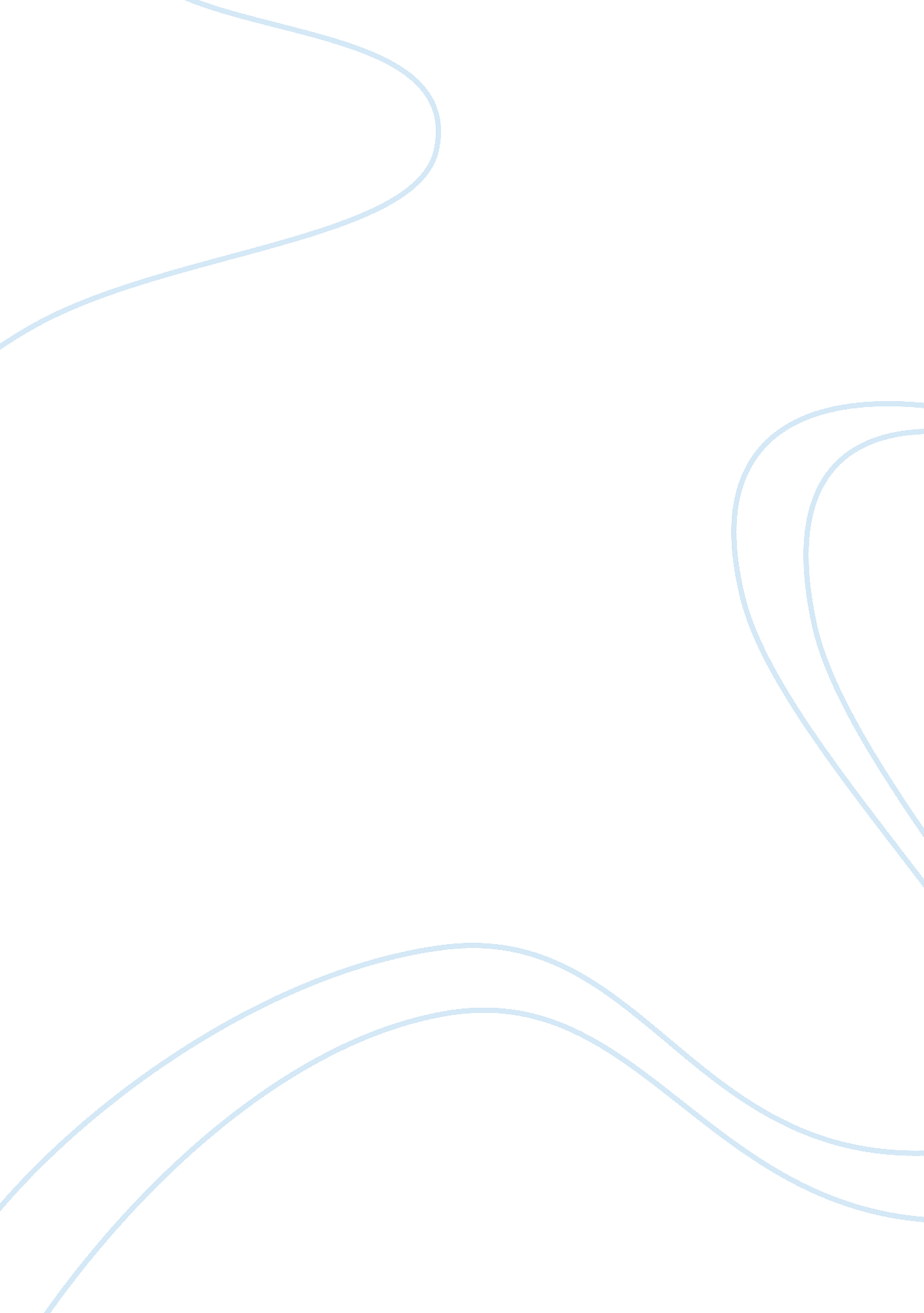 Aviation security and the tsa's behavior detection: why effective academic and pr...Health & Medicine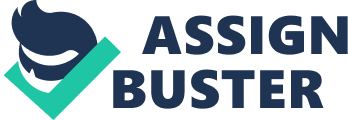 On July 20, 2017, under the pen of Kingsbury and Grover, the U. S. Government Accountability Office published a report on the evidence the Transportation Security Administration (hereafter “ TSA”) provided to support behavioral indicators used “ for identifying passengers who may pose a threat to aviation security” (p. 1). The report's conclusions were unequivocal: In our review of all 178 sources TSA cited in support of its revised list of behavioral indicators, we found that 98% (175 of 178) of the sources do not provide valid evidence applicable to the specific indicators TSA identified them as supporting ( Kingsbury and Grover, 2017 , p. 5). Whilst this report is just one example of how an organization developed and implemented practices that lack scientific evidence, such a report may also suggest an insufficient dialogue, initiated by research scientists, with practitioners to adequately promote scientific knowledge. In this opinion article, our aim is to offer some avenues for thought regarding the reasons why such a dialogue might sometimes appear to be deficient. Although numerous publications have addressed the subject and offered various definitions (e. g., Gergen et al., 2001 ; Anderson et al., 2004 ; Beech et al., 2010 ; Cooren, 2010 ), authors generally agree a dialogue is not simply the back and forth communication between two or more people. A dialogue can be defined as an interaction where parties genuinely engage in activities of co-construction “ to enable something new to emerge from relaxed and non-judgmental curiosity in order that collective thought becomes coherent” ( Beech et al., 2010 , p. 1343; see also Bohm, 2003 ). Therefore, if research scientists and practitioners genuinely want to engage in dialogue “ to develop solutions to problems in the world of practice, and thereby generate insights for the world of theory” ( Beech et al., 2010 , p. 1342), they each must fully appreciate the others knowledge. For research scientists, this includes recognizing the value of the practitioners' experiential knowledge. Knowledge gained through experience is essential to real-life decision making within uncertain situations, especially when there is little to no science ( Shön, 1991 ; Lowman, 2012 ; Lilienfeld et al., 2013 ). However, whilst research scientists may be tempted to question, even undervalue such knowledge, one should keep in mind that experiential and scientific knowledge are different types of knowledge developed through different processes. Experiential and scientific knowledge each have their strengths and weaknesses. For example, rigor can be viewed as a strength for aspects of scientific knowledge yet a weakness within experiential knowledge and relevance often serves as a strength for experiential knowledge but may be lacking within scientific understanding ( Bartunek and Rynes, 2014 ). Another pivotal issue to the lack of dialogue between research scientists and practitioners may stem from the integration of knowledge. For example, if practitioners lend a disproportionate weight to anecdotal evidence and research scientists overestimate the applicability of their results, there is an immediate limit to what either can learn from the other. To effectively understand such strengths and weaknesses and to make informed decisions, research scientists should adequately relay to practitioners what scientific knowledge is and, what it is not. For example, in justice systems, many practitioners lack the knowledge to distinguish science from pseudoscience (e. g., Redding et al., 2001 ; Moreno, 2003 ; Faigman, 2006 ; Lilienfeld and Landfield, 2008 ; Tadei et al., 2016 ). In addition, how can research scientists expect practitioners to embrace scientific knowledge when science often offers uncertainty? Whilst science is transient and far from perfect, practitioners must understand that scientific knowledge is rigorously examined through the peer review process and subsequently subjected to the scrutiny of a worldwide community of research scientists who can bring invaluable benefit to real-life decision making. On the other hand, “ alternative” science, or pseudoscience, rising in popularity and frequently offering grandiose solutions without adequate evidence ( Lilienfeld et al., 2003 ), requires blind trust. Whilst nothing can justify the use of pseudoscience, anecdotal evidence can be informative when there is little to no science regarding a specific topic. Nonetheless, if an issue has been extensively studied by research scientists, the use of anecdotal evidence at the expense of scientific knowledge, more so as a rationale to spend taxpayers' money, should at the very least raise serious questions. There is no doubt that the TSA as well as other security and law organizations long for better public safety, yet failing to embrace evidence-based practices stemming from research into deception detection can result in dire consequences. Practitioners can, in perfectly good faith, develop and implement procedures and practices that would not stand up to critical examination. Research scientists need to acknowledge that practitioners have a significant belief in their procedures and practices. Therefore, to improve the dialogue with practitioners, research scientists should reduce outright negativity, bring about constructive criticism and take a step forward in understanding the practitioners' procedures and practices as a whole. For example, an organization as crucial as the TSA clearly portrays their justifications for their methods, justifications that can fall outside of the area of expertise of research scientists. Whilst research scientists are often dismissive of their methods, without an improvement in dialogue, a stalemate will be reached in terms of developing security protocols, of which the risks are catastrophic. Obviously, such a task is not without challenges, starting with the time an improvement in dialogue requires. However, whereas research scientists remain committed to carry out research that will serve in real-life situations, dual narratives to allow both research scientists and practitioners to inform one another is of the utmost importance. Research scientists should therefore engage in a dialogue with the TSA as well as other security and law organizations and invite them to jointly work on improving their current methods and on developing and implementing procedures and practices that will stand up to critical examination. Author Contributions All authors listed have made a substantial, direct and intellectual contribution to the work, and approved it for publication. Conflict of Interest Statement The authors declare that the research was conducted in the absence of any commercial or financial relationships that could be construed as a potential conflict of interest. Acknowledgments The authors wish to thank François Cooren, Hugues Delmas, Olivier Dodier, and Nicolas Rochat for their constructive comments on an earlier version of this manuscript as well as the Fonds de Recherche du Québec – Société et Culture (FRQSC) for a doctoral research scholarship attributed to VD. References Anderson, R., Baxter, L. A., and Cissna, K. N. (2004). Dialogue: Theorizing Difference in Communication Studies . Thousand Oaks, CA: Sage. Google Scholar Bartunek, J. M., and Rynes, S. L. (2014). Academics and practitioners are alike and unlike: the paradoxes of academic–practitioner relationships. J. Manage. 40, 1181–1201. doi: 10. 1177/0149206314529160 CrossRef Full Text | Google Scholar Beech, N., MacIntosh, R., and MacLean, D. (2010). Dialogues between academics and practitioners: the role of generative dialogic encounters. Organization Studies 31, 1341–1367. doi: 10. 1177/0170840610374396 CrossRef Full Text | Google Scholar Bohm, D. (2003). On Dialogue . New York, NY: Routledge. PubMed Abstract | Google Scholar Cooren, F. (2010). Action and Agency in Dialogue . Philadelphia, PA: John Benjamins. Google Scholar Faigman, D. L. (2006). Judges as “ amateur scientists.” B. U. L. Rev. 86, 1207–1225. Google Scholar Gergen, K. J., McNamee, S., and Barrett, F. (2001). Toward transformative dialogue. Int. J. Pub. Admin. 24, 679–707. doi: 10. 1081/PAD-100104770 CrossRef Full Text | Google Scholar Kingsbury, N. R., and Grover, J. A. (2017). Aviation Security: TSA Does Not Have Valid Evidence Supporting Most of the Revised Behavioral Indicators Used in Its Behavior Detection Activities . Washington, DC: U. S. Government Accountability Office. Available online at: http://www. gao. gov/products/GAO-17-608R Lilienfeld, S. O., and Landfield, K. (2008). Science and pseudoscience in law enforcement: a user-friendly primer. Crim. Justice Behav. 35, 1215–1230. doi: 10. 1177/0093854808321526 CrossRef Full Text Lilienfeld, S. O., Lynn, S. J., and Lohr, J. M. (2003). Science and Pseudoscience in Clinical Psychology . New York, NY: Guilford Press. PubMed Abstract Lilienfeld, S. O., Ritschel, L. A., Lynn, S. J., Cautin, R. L., and Latzman, R. D. (2013). Why many clinical psychologists are resistant to evidence based practice: root causes and constructive remedies. Clin. Psychol. Rev. 33, 883–900. doi: 10. 1016/j. cpr. 2012. 09. 008 PubMed Abstract | CrossRef Full Text | Google Scholar Lowman, R. L. (2012). The scientist-practitioners consulting psychologist. Consult. Psychol. J. Pract. Res. 64, 151–156. doi: 10. 1037/a0030365 CrossRef Full Text | Google Scholar Moreno, J. A. (2003). Einstein on the bench: exposing what judges do not know about science and using child abuse cases to improve how courts evaluate scientific evidence. Ohio State Law J. 64, 351–584. Google Scholar Redding, R. E., Floyd, M. Y., and Hawk, G. L. (2001). What judges and lawyers think about the testimony of mental health experts: a survey of the courts and bar. Behav. Sci. Law 19, 583–594. doi: 10. 1002/bsl. 455 PubMed Abstract | CrossRef Full Text | Google Scholar Shön, D. A. (1991). The Reflective Practitioner: How Professionals Think in Action . London: Avebury. Tadei, A., Finnilä, K., Reite, A., Antfolk, J., and Santtila, P. (2016). Judges' capacity to evaluate psychological and psychiatric expert testimony. Nordic Psychol. 68, 204–217. doi: 10. 1080/19012276. 2015. 1125303 CrossRef Full Text | Google Scholar 